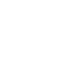 НОВООДЕСЬКА МІСЬКА РАДАМИКОЛАЇВСЬКОЇ ОБЛАСТІ  ВИКОНАВЧИЙ КОМІТЕТР І Ш Е Н Н Я      16 грудня 2021                           м. Нова Одеса                                   №  219Про затвердження звіту про виконанняфінансового плану КНП «Новоодеськийцентр первинної медико-санітарної допомоги»Новоодеської міської ради за ІІІ квартал 2021 року	Відповідно до статті 28 Закону України "Про місцеве самоврядування в Україні",  статті 78  Господарського  кодексу  України,  статуту комунального некомерційного підприємства «Новоодеський центр первинної медико-санітарної допомоги» Новоодеської міської ради, виконавчий комітет міської  ради ВИРІШИВ:1. Затвердити звіт про виконання  фінансового плану  КНП  «Новоодеський центр первинної медико-санітарної допомоги» Новоодеської міської ради за ІІІ квартал 2021 року (додається).2. Контроль за виконанням цього рішення покласти на заступника міського голови  Злу С.Л.Міський голова					          	          Олександр ПОЛЯКОВ